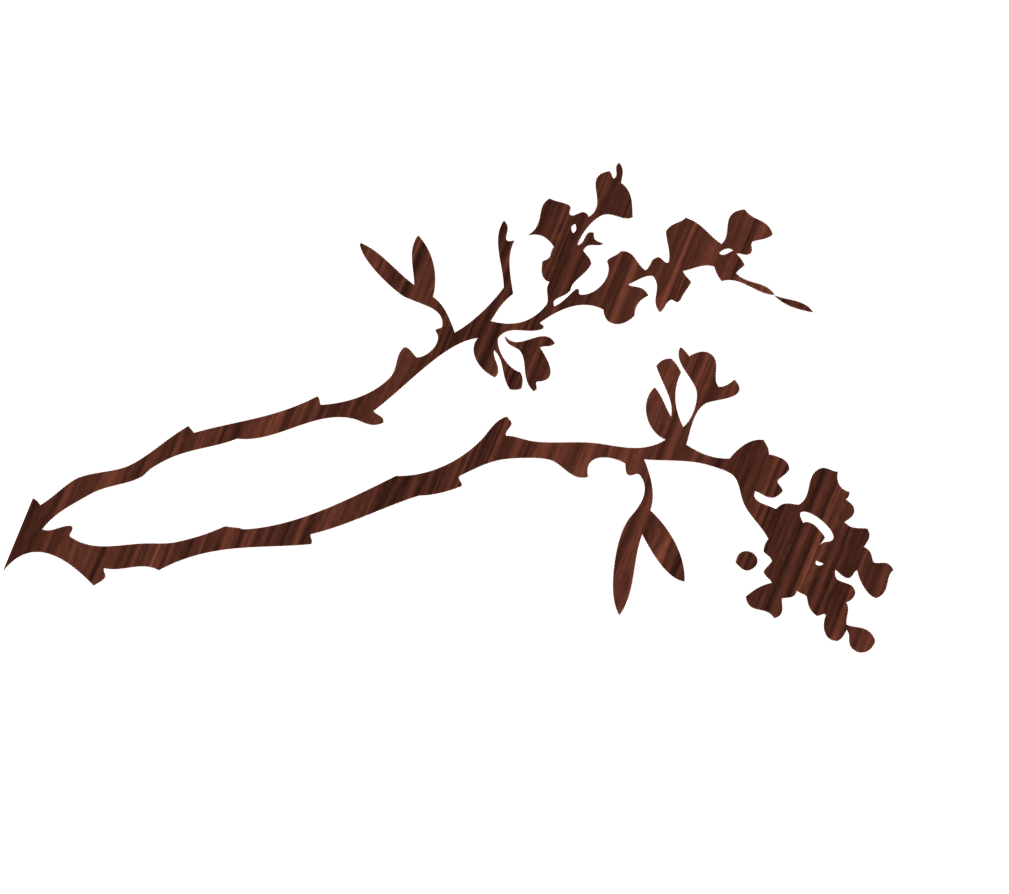 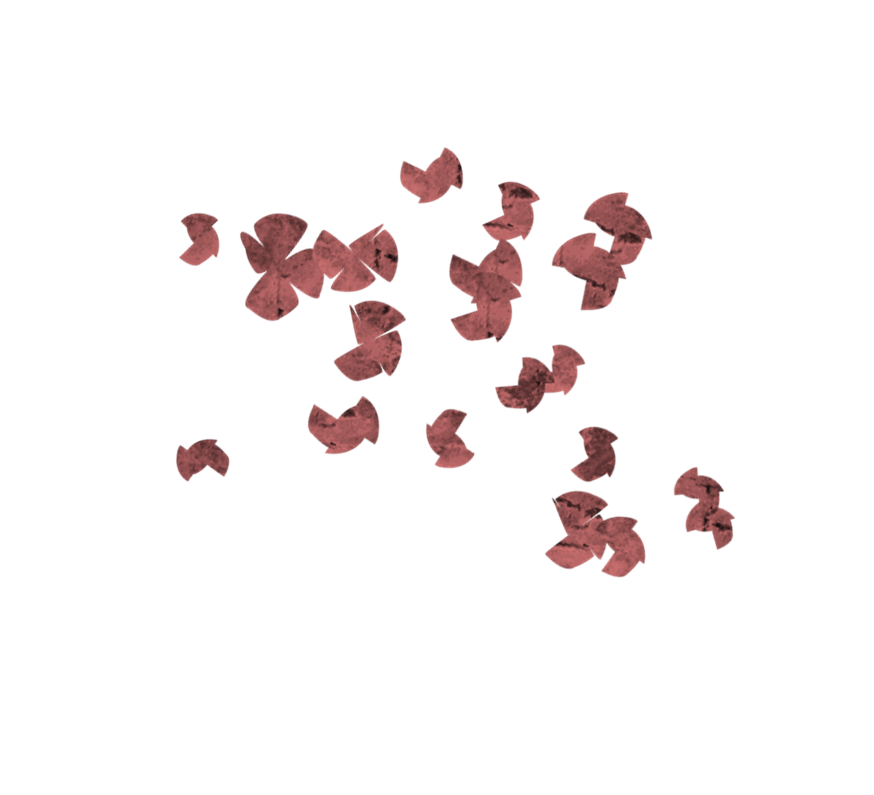 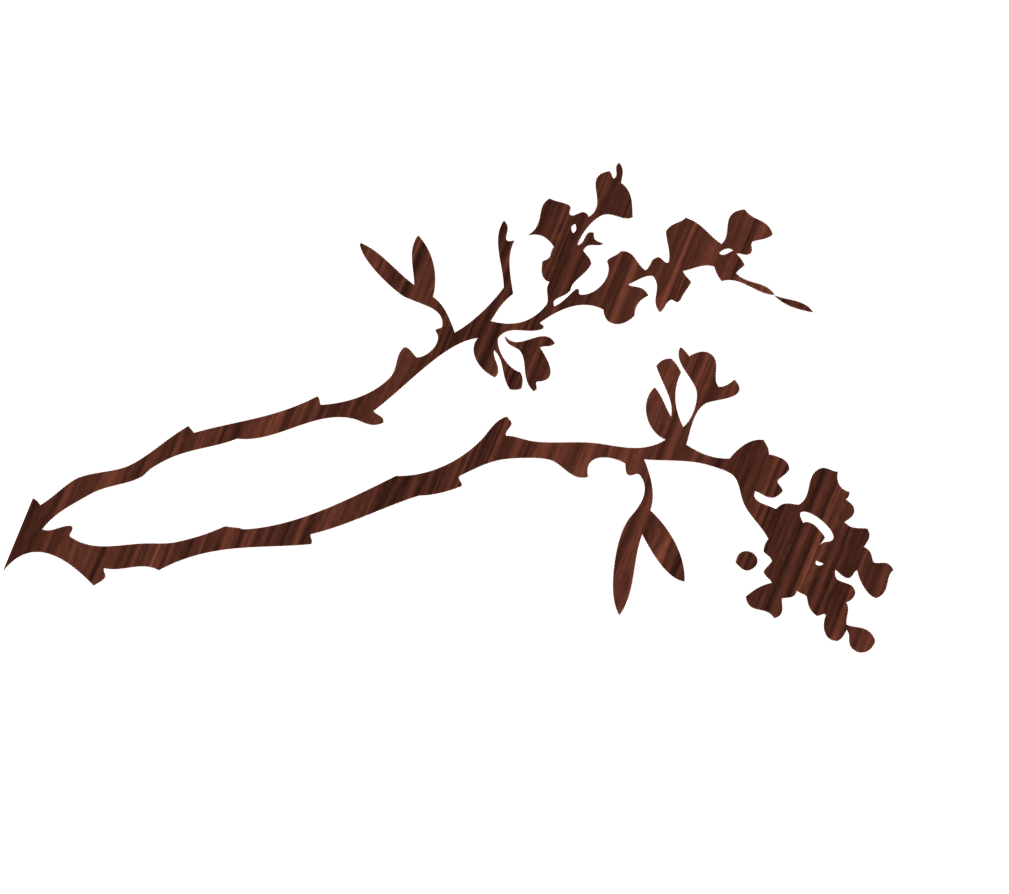 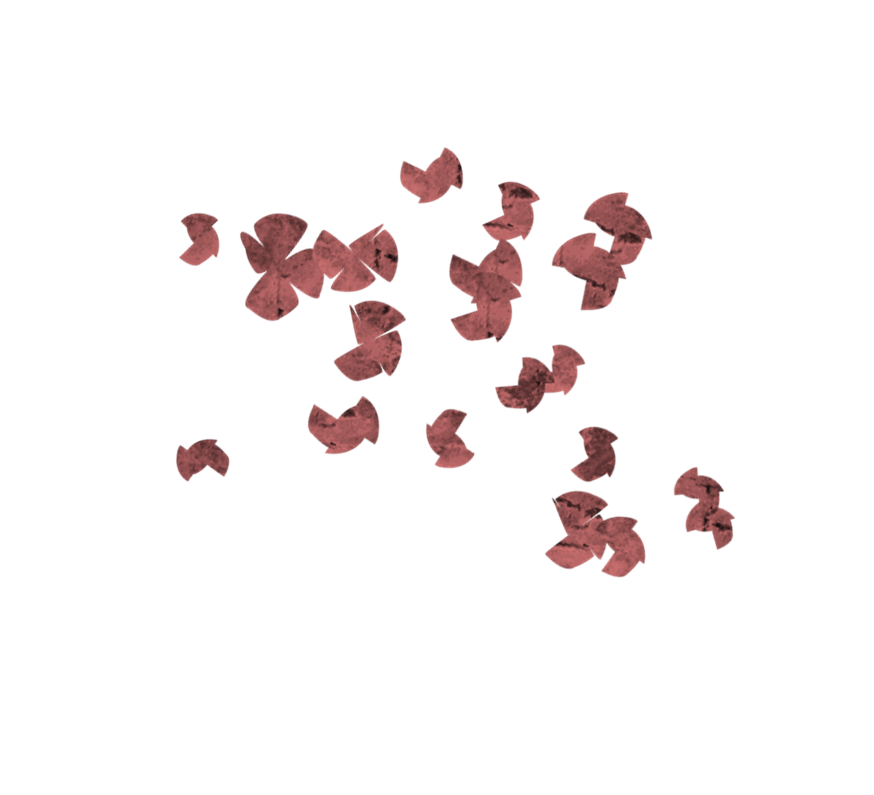 ANNUAL PARISH MEETINGto be held in the village hallTUESDAY 23th APRil 20247.15 p.m.Representatives from City of York Council and Network Rail will be in attendance to give a presentation and answer questions about the proposed Haxby railway station.Please note this is NOT a Parish Council meeting                                                      but an opportunity for residents to raise issues that concern them